ПРИЛОЖЕНИЕ 3к Указу ГлавыДонецкой Народной Республикиот «30» июня 2021 г. № 181ОПИСАНИЕ И РИСУНОК
ФЛАГА ГЛАВНОГО УПРАВЛЕНИЯ ГЕОЛОГИИ И ГЕОЭКОЛОГИИ
ДОНЕЦКОЙ НАРОДНОЙ РЕСПУБЛИКИФлаг Главного управления геологии и геоэкологии Донецкой Народной Республики (далее - флаг) представляет собой прямоугольное полотнище синего цвета.В крыже флага изображен Государственный флаг Донецкой Народной Республики. В правой половине полотнища флага располагается геральдический знак - эмблема Главного управления геологии и геоэкологии Донецкой Народной Республики (далее - эмблема) в многоцветном варианте.Отношение ширины флага к его длине составляет один к полутора, площади крыжа к площади флага - один к четырем, высоты эмблемы к ширине флага - один к двум.Рисунок флага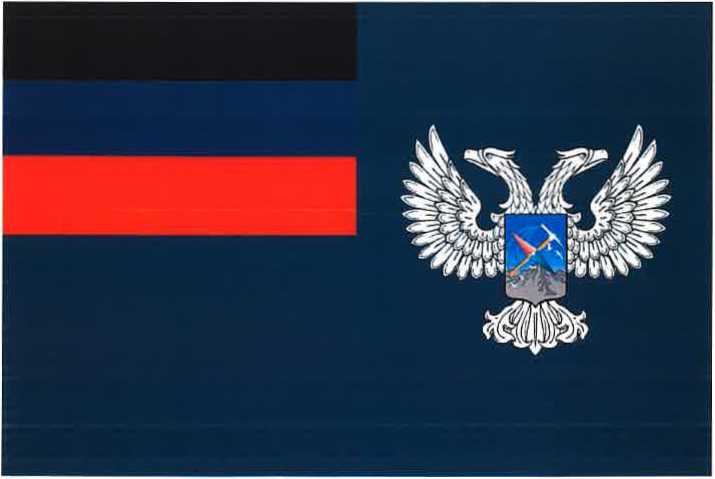 